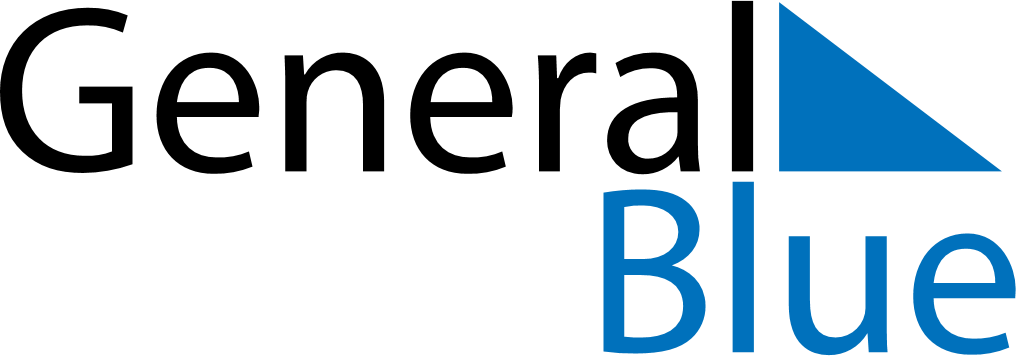 July 2024July 2024July 2024July 2024July 2024July 2024Chonogol, Suhbaatar, MongoliaChonogol, Suhbaatar, MongoliaChonogol, Suhbaatar, MongoliaChonogol, Suhbaatar, MongoliaChonogol, Suhbaatar, MongoliaChonogol, Suhbaatar, MongoliaSunday Monday Tuesday Wednesday Thursday Friday Saturday 1 2 3 4 5 6 Sunrise: 4:32 AM Sunset: 8:12 PM Daylight: 15 hours and 40 minutes. Sunrise: 4:32 AM Sunset: 8:12 PM Daylight: 15 hours and 39 minutes. Sunrise: 4:33 AM Sunset: 8:12 PM Daylight: 15 hours and 38 minutes. Sunrise: 4:34 AM Sunset: 8:11 PM Daylight: 15 hours and 37 minutes. Sunrise: 4:34 AM Sunset: 8:11 PM Daylight: 15 hours and 36 minutes. Sunrise: 4:35 AM Sunset: 8:11 PM Daylight: 15 hours and 35 minutes. 7 8 9 10 11 12 13 Sunrise: 4:36 AM Sunset: 8:10 PM Daylight: 15 hours and 34 minutes. Sunrise: 4:36 AM Sunset: 8:10 PM Daylight: 15 hours and 33 minutes. Sunrise: 4:37 AM Sunset: 8:09 PM Daylight: 15 hours and 32 minutes. Sunrise: 4:38 AM Sunset: 8:09 PM Daylight: 15 hours and 30 minutes. Sunrise: 4:39 AM Sunset: 8:08 PM Daylight: 15 hours and 29 minutes. Sunrise: 4:40 AM Sunset: 8:08 PM Daylight: 15 hours and 27 minutes. Sunrise: 4:41 AM Sunset: 8:07 PM Daylight: 15 hours and 26 minutes. 14 15 16 17 18 19 20 Sunrise: 4:42 AM Sunset: 8:06 PM Daylight: 15 hours and 24 minutes. Sunrise: 4:43 AM Sunset: 8:06 PM Daylight: 15 hours and 22 minutes. Sunrise: 4:44 AM Sunset: 8:05 PM Daylight: 15 hours and 21 minutes. Sunrise: 4:45 AM Sunset: 8:04 PM Daylight: 15 hours and 19 minutes. Sunrise: 4:46 AM Sunset: 8:03 PM Daylight: 15 hours and 17 minutes. Sunrise: 4:47 AM Sunset: 8:02 PM Daylight: 15 hours and 15 minutes. Sunrise: 4:48 AM Sunset: 8:01 PM Daylight: 15 hours and 13 minutes. 21 22 23 24 25 26 27 Sunrise: 4:49 AM Sunset: 8:00 PM Daylight: 15 hours and 11 minutes. Sunrise: 4:50 AM Sunset: 7:59 PM Daylight: 15 hours and 9 minutes. Sunrise: 4:51 AM Sunset: 7:58 PM Daylight: 15 hours and 7 minutes. Sunrise: 4:52 AM Sunset: 7:57 PM Daylight: 15 hours and 5 minutes. Sunrise: 4:53 AM Sunset: 7:56 PM Daylight: 15 hours and 3 minutes. Sunrise: 4:54 AM Sunset: 7:55 PM Daylight: 15 hours and 1 minute. Sunrise: 4:55 AM Sunset: 7:54 PM Daylight: 14 hours and 58 minutes. 28 29 30 31 Sunrise: 4:56 AM Sunset: 7:53 PM Daylight: 14 hours and 56 minutes. Sunrise: 4:57 AM Sunset: 7:52 PM Daylight: 14 hours and 54 minutes. Sunrise: 4:59 AM Sunset: 7:50 PM Daylight: 14 hours and 51 minutes. Sunrise: 5:00 AM Sunset: 7:49 PM Daylight: 14 hours and 49 minutes. 